राजकीय उच्च माध्यमिक विद्यालय ............................................................... आमंत्रण पत्रस्वतंत्रता दिवस समारोहश्रीमान ...................................................................................................................................अत्यंत हर्ष का विषय है कि 15 अगस्त 2023 को विद्यालय में स्वतंत्रता दिवस समारोह बड़े ही हर्षोल्लास के साथ मनाया जावेगा। कार्यक्रम में झण्डारोहण का समय प्रातः 8:30 बजे का रहेगा। कार्यक्रम में आपकी उपस्थिति सादर प्रार्थनीय है।विनीतविद्यालय परिवार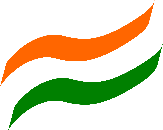 गूंज रहा है दुनिया में हिंदुस्तान का नारा,चमक रहा है आसमान में तिरंगा हमारा। 